Школа для родителей        Взгляд ребёнка на окружающий мир формируется с помощью родителей. Их    роль как   инструмента в познании мира меняется с возрастом ребёнка: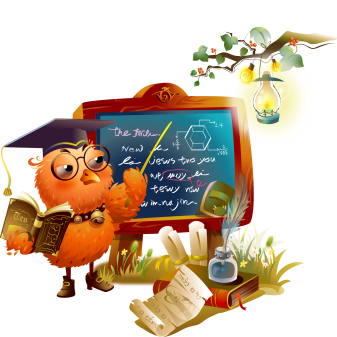 3-4 годаВ это время еще сохраняется непроизвольный характер основных психических процессов — внимания, памяти, мышления (т.е. малыш еще не может ими управлять). Взрослый в это время привлекает ребёнка в первую очередь как партнер по интересной совместной деятельности. Сверстник пока мало пригоден для исполнения этой роли, поскольку еще не вполне владеет речью, с ним трудно согласовать намерения и построить план совместной игры. Взаимодействие с трех-четырехлетними детьми осложнено тем, что они проходят через возрастной кризис трех лет - кризис становления воли, кризис «Я сам!». Сфера его познавательной деятельности сосредоточена на реальном, предметном, непосредственно окружающем его в данный момент мире. Он познает то, что видит перед собой сию минуту. Важно помнить, что речь у ребёнка находится в стадии становления, поэтому еще нельзя полноценно использовать ее как средство проверки и выявления знаний. Вы можете расширять собственный используемый словарный запас, но не требуйте от трех-четырехлетних детей развернутых и полных ответов. Такое требование травмирует ребенка, его внимание переключается с выполнения мыслительных операций на речевое формулирование. 
4-5 лет  Непроизвольность психических процессов сохраняется у детей и на пятом году жизни. Однако важнейшими новообразованиями являются два: завершение в основном процесса формирования активной речи и выход сознания за пределы непосредственно воспринимаемой действительности (теперь ребенок может мыслить о предметах и явлениях, которые он не видел, не слышал, но представляет их по рассказам). Взрослый теперь представляет интерес в первую очередь как источник увлекательной информации. Кризис 3 лет остался позади, дети стали более эмоционально устойчивыми, менее капризными. Они начинают проявлять интерес к своим сверстникам как к партнерам по игре. Мнение сверстника приобретает особую значимость. Поэтому желательно организовывать формы взаимодействия детей, предполагающие сотрудничество, а не соревнование. Отрицательная оценка, если она неизбежна, может прозвучать только в ситуации индивидуального общения, когда ее никто, кроме самого ребенка, не слышит. Самым эффективным способом сделать информацию привлекательной для ребенка четырех-пяти лет является «одушевление». В этом возрасте, как ни в каком другом, дети с удовольствием слушают волшебные сказки.5-6 лет         
В возрасте около 5 лет в развитии ребёнка происходит большой скачок. К пяти годам он должен иметь представление об обратимых и необратимых процессах, отличать ситуации, в которых произошло изменение какого-либо признака или количества, от ситуаций, в которых количество (или признак) остались неизменными. Например, при переливании воды из широкого низкого сосуда в узкий и высокий количество ее не изменяется, хотя внешне может показаться, что в высоком сосуде воды больше. Аналогично, если ряд камешков сгрести в компактную кучку, камешки станут занимать меньше места и может показаться, что их стало меньше по количеству. Ребёнок после 5 лет должен понимать, что количество камней при изменении их расположения осталось неизменным. Содействует общему психическому развитию активизация воображения. В этом возрасте воображение является основой для решения простейших арифметических задач, а также устного счета в пределах первого десятка. Благодаря ему формируется геометрическая интуиция, появляется возможность решения простейших геометрических задач. Воображение - это важнейшая высшая психическая функция, которая лежит в основе успешности всех видов творческой деятельности человека, в том числе и взрослого. Чувствительный период для развития воображения - это именно дошкольный возраст. Вместе с тем, если обучение детей строить на основе действия ребенка по образцу, воспроизведения модели, предлагаемой взрослым, то творческая сила воображения уже к 8 годам угасает, и развитие творческого потенциала ребенка бывает очень затруднено. Поэтому взрослые должны научиться ценить в дошкольнике не способность делать по указанию или образцу то, что предлагает взрослый, а придумывать свои собственные планы, формировать замыслы и реализовать индивидуальное воображение во всех видах деятельности.
Школа, как средство подготовки членов общества, обладающих навыками общежития, выдвигает стандартные требования к поступающему в неё ребёнку. 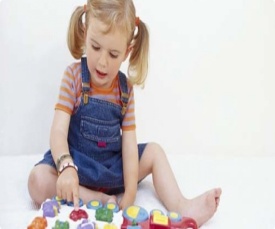 1. Своё имя, отчество и фамилию.2. Свой возраст и дату рождения.3. Свою страну, город и домашний адрес.4. Фамилию, отчество родителей, их профессию.5. Времена года, месяцы, дни недели.6. Домашних, диких животных и их детёнышей.7. Тематический словарь: транспорт, одежда, обувь, птицы, овощи, фрукты, ягоды.8. Знать и уметь рассказывать народные сказки, произведения детских писателей.ориентироваться в пространстве, на листе бумаги (право, лево, верх,низ).9. Различать и правильно называть геометрические фигуры,10. Уметь полно и последовательно пересказать прослушанный или прочитанный рассказ, составить рассказ по картинке.12. Разделять слова на слоги по количеству гласных.
11. Запомнить и назвать 6-8 предметов, картинок, слов.
13. Определять количество, последовательность и место звуков в слове.14. Хорошо владеть ножницами, карандашом: без линейки проводить линии, рисовать геометрические фигуры, аккуратно закрашивать и заштриховывать.15. Считать от 1 до 15. Обратный счёт от 5 до 1, выполнять счетные операции в пределах 10.К 6-7 годам ребенок должен иметь определенный запас знаний и представлений об окружающем мире. Хорошо, если у ребенка есть элементарные знания о растениях и животных, о свойствах предметов и явлений, знания в области географии и астрономии, представление о времени.1. Способен ли ребенок к простейшей классификации?2. Может ли он объединить несколько предметов в одну группу по основному признаку? К примеру, машина, автобус, электричка - это транспорт; яблоки, груши, сливы - фрукты и т.п.3. Может ли определить лишний предмет: тарелка, кастрюля, щетка, ложка? 4. Может ли рассказать историю по картинке, выделить главную мысль, проследить связи?5. Способен ли описать какой-нибудь произошедший с ним случай?6. Легко ли ему отвечать на вопросы взрослых?7. Умеет ли ребенок работать самостоятельно, соревноваться в выполнении задания с другими?8. Включается ли он в игру других детей?9. Соблюдает ли очередность, когда этого требует ситуация?10. Возникает ли у ребенка желание самостоятельно посмотреть книги?11. Внимательно ли он слушает, когда ему читают?12. Сможет ли ребенок ответить, чем похожи и чем отличаются вещи или животные? К примеру, гвоздь и винт, кошка и белка.Заметьте, для начала учебы школа требует определенных умений и навыков, но не устанавливает нормативов по объему знаний ребенка и уровню развития его фантазии.  В настоящее время существует стандартный набор книг,рекомендуемых для прочтения в дошкольном возрасте: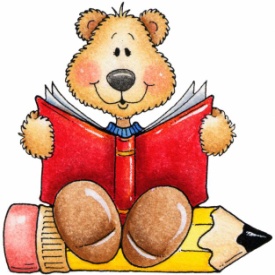    от трех до пяти

  от пяти до семиЧто должен знать ребёнок, поступающий в школу:Готов ли малыш к обучению в школе: